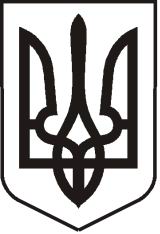 УКРАЇНАЛУГАНСЬКА   ОБЛАСТЬПОПАСНЯНСЬКА  МІСЬКА  РАДАВИКОНАВЧИЙ КОМІТЕТ РIШЕННЯ22 лютого 2019 року                        м. Попасна	                  	         № 22Про затвердження Положення про Реєстр територіальної громадиміста ПопаснаЗ метою забезпечення реалізації Закону України «Про свободу пересування та вільний вибір місця проживання в Україні», постанови Кабінету Міністрів України від 02 березня 2016 року № 207 «Про затвердження Правил реєстрації місця проживання та Порядку передачі органами реєстрації інформації до Єдиного державного демографічного реєстру», на підставі статей 371, 52 Закону України «Про місцеве самоврядування в Україні», виконавчий комітет  Попаснянської міської ради  ВИРІШИВ:  Визначити виконавчий комітет Попаснянської міської ради розпорядником Реєстру територіальної громади міста Попасна.Затвердити Положення про Реєстр територіальної громади міста Попасна  згідно з додатком (додається).Затвердити програму «ЦНАП-SQS»  як автоматизовану систему формування та ведення Реєстру територіальної громади в електронному вигляді.Контроль за виконанням даного рішення покласти на керуючого справами Кулік Л.А. та начальника загального відділу Степанову В.М. Міський голова 						Ю.І.ОнищенкоЗАТВЕРДЖЕНОрішення виконавчого 									комітету міської радивід  22.02.2019 № 22 ПОЛОЖЕННЯпро Реєстр територіальної громади  міста Попасна1. ЗАГАЛЬНІ ПОЛОЖЕННЯ 1.1. Положення затверджене з метою забезпечення виконання виконкомом Попаснянської міської ради визначених Законом України «Про місцеве самоврядування в Україні», Законом України «Про свободу пересування та вільний вибір місця проживання в Україні»  (далі - Закон) делегованих повноважень у сфері реєстрації/зняття з реєстрації місця проживання/перебування осіб, а також формування та ведення  Реєстру територіальної громади м.Попасна.1.2. Реєстр територіальної громади (далі – Реєстр) – автоматизована база даних, призначена для зберігання, обробки, використання визначеної Законом інформації, для обліку осіб, які проживають на території м.Попасна. 1.3. Повноваження з  реєстрації/зняття з реєстрації місця проживання/перебування осіб у межах м.Попасна, формування та ведення Реєстру територіальної громади покладено на спеціалістів І категорії загального відділу, які здійснюють реєстрацію/зняття з реєстрації місця проживання/перебування  осіб.1.4. Реєстр формується за допомогою програмного забезпечення «ЦНАП-SQS».1.5. Реєстр формується та ведеться з метою:- здійснення делегованих державою повноважень з реєстрації місця проживання/перебування  осіб;- спрощення адміністративних процедур;- забезпечення надання офіційної інформації, довідок у визначених законом випадках;- статистичною.1.6. Уповноважені особи – спеціалісти І категорії загального відділу, які здійснюють реєстрацію/зняття з реєстрації місця проживання/перебування  осіб  та посадові особи інших виконавчих органів Попаснянської  міської ради (для яких встановлені віддалені робочі місця), яким в установленому цим Положенням порядку надається доступ до відомостей Реєстру для отримання інформації, довідок, необхідних для виконання покладених на них повноважень.1.7. Технічний адміністратор Реєстру – спеціаліст І категорії організаційного відділу – здійснює технічний та технологічний супровід програмного забезпечення Реєстру.2. ФОРМУВАННЯ ТА ВЕДЕННЯ РЕЄСТРУ 2.1. Безпосереднє формування та ведення Реєстру покладено на спеціалістів І категорії загального відділу, які здійснюють реєстрацію/зняття з реєстрації місця проживання/перебування фізичних осіб  та ведення реєстру територіальної громади м.Попасна  Луганської області. 2.2. Ведення Реєстру здійснюється державною мовою. 2.3. Ведення Реєстру здійснюється за допомогою технічних і програмних засобів, які забезпечують захист відомостей, що містяться у Реєстрі.2.4. Реєстр формується з інформації про осіб, місце проживання яких зареєстровано/знято з реєстрації у місті Попасна.2.5. Ведення Реєстру здійснюється програмними засобами, які мають забезпечувати: 1) авторизацію посадової особи органу реєстрації; 2) внесення визначеної Законом та цим Положенням інформації про  особу; 3) зберігання персональних даних, що внесені до Реєстру та їх відображення; 4) пошук інформації про  особу за базою даних Реєстру; 5) перевірку персональних даних особи за базами даних, які сформовані з використанням персональних даних Реєстру; 6) взаємопов’язаний пошук та друк результатів; 7) проведення реєстраційних дій (реєстрація/зняття з реєстрації місця проживання/перебування осіб, скасування реєстрації/зняття з реєстрації місця проживання/перебування  осіб) за видами відповідно до вимог чинного законодавства; 8) формування та друк звітів, довідок, карток, повідомлень, відомостей за встановленими формами; 9) коригування даних про особу – у разі встановлення розбіжностей між відомостями, що містяться у Реєстрі та поданими особою документами; 10) внесення, на підставі відповідних актів, інформації про зміну нумерації будинків, перейменування вулиць (проспектів, бульварів, площ, провулків, кварталів тощо), населених пунктів, адміністративно-територіальних одиниць, зміни в адміністративно-територіальному устрої із збереженням попередніх даних у Реєстрі; 11) внесення змін до електронної картки особи, які пов’язані зі зміною даних про особу (прізвище, ім’я, по батькові, реквізити паспортного документу, свідоцтва про народження тощо); 12) передачу, у визначеному законодавством порядку, інформації до Єдиного державного демографічного реєстру (далі – ЄДДР); 13) автоматизоване формування за встановленою формою та друк відомостей для періодичного поновлення інформації Державного реєстру виборців у  м.Попасна про: громадян України, зареєстрованих за місцем проживання, яким протягом наступного місяця виповниться 18 років; виборців, які протягом попереднього місяця зареєстрували своє місце проживання; виборців, які протягом попереднього місяця зняті з реєстрації за місцем проживання; 14) ідентифікацію посадової особи органу реєстрації, яка здійснила реєстраційну дію в Реєстрі, внесла зміни до відомостей, що містяться в Реєстрі або сформувала довідкову інформацію.2.6. До Реєстру вноситься наступна інформація про особу: -   прізвище, власне ім’я (усі власні імена), по батькові; -   дата та місце народження; -   місце проживання/перебування; -   відомості про громадянство;-   унікальний номер запису в ЄДДР (якщо така інформація внесена до паспорту громадянина України); -  дата реєстрації місця проживання/перебування; - прізвище, ім’я та по батькові представника, якщо він діє від імені особи, та відомості про документ, що посвідчує повноваження представника; -  інформація про попереднє місце проживання; -  дата зняття з реєстрації місця проживання (після вибуття особи);-  інша інформація, яка повинна подаватись органом реєстрації до органів виконавчої влади, органів місцевого самоврядування відповідно до чинного законодавства. 2.7. До Реєстру автоматично вноситься інформація про найменування структурного підрозділу, прізвище, ім’я, по батькові та посаду особи, якою внесено запис до Реєстру. 2.8. Орган реєстрації у разі виявлення в Реєстрі помилкових відомостей про особу повідомляє їй про це у тридцяти денний строк з дня виявлення таких відомостей, а також звертається до особи з проханням надати достовірні відомості для внесення змін до відповідного реєстру та/або документів, до яких вносяться відомості про місце проживання/перебування, і передає відповідну інформацію до уповноваженого органу з ведення ЄДДР та Державного реєстру виборців.   3. ДОСТУП ДО РЕЄСТРУ  3.1. Доступ до інформації, що міститься у Реєстрі, здійснюється з дотриманням вимог Закону, а також законів України «Про інформацію», «Про захист персональних даних» та інших вимог чинного законодавства. 3.2. Виконавчим комітетом Попаснянської міської ради ведеться облік посадових осіб, які мають віддалений доступ до Реєстру та визначається рівень їх доступу до нього. 3.3. Спеціалісти І категорії  загального відділу, які здійснюють реєстрацію/зняття з реєстрації місця проживання/перебування осіб зобов’язані вжити заходів для забезпечення зберігання, запобігання несанкціонованому доступу та поширенню інформації з Реєстру, отриманої згідно з цим Положенням, відповідно до законодавства. 3.5. Доступ до Реєстру здійснюється виключно авторизовано, із збереженням інформації про службову або посадову особу, яка здійснювала запит, та час такого запиту. 3.6. Службовим та посадовим особам розпорядника Реєстру, забороняється розголошувати персональні дані, що стали їм відомі у зв’язку з виконанням службових обов’язків. 3.7. У разі звільнення працівника, який мав доступ до персональних даних, або переведення його на іншу посаду, виконання посадових обов’язків по якій не пов’язане з обробкою персональних даних, що містяться в Реєстрі, відповідальною посадовою особою вживаються заходи щодо унеможливлення доступу такої особи до персональних даних, а документи та інші носії, що містять персональні дані суб’єктів, передаються іншій посадовій особі. Датою позбавлення права доступу до персональних даних вважається дата звільнення працівника, дата переведення його на посаду, виконання посадових обов’язків по якій не пов’язане з обробкою персональних даних, що містяться в Реєстрі. 3.8. Уповноваженими особами – спеціалістами І категорії загального відділу, які здійснюють реєстрацію/зняття з реєстрації місця проживання/перебування осіб та технічному адміністратору Реєстру заборонено передавати дані з Реєстру третім особам з метою, не передбаченою Законом.   4. ОТРИМАННЯ ІНФОРМАЦІЇ З РЕЄСТРУ ОРГАНАМИ ДЕРЖАВНОЇ ВЛАДИ, ПІДПРИЄМСТВАМИ, УСТАНОВАМИ, ОРГАНІЗАЦІЯМИ  4.1. Відомості про місце проживання особи та інші персональні данні надаються виключно у випадках, передбачених законами України, і лише в інтересах національної безпеки, економічного добробуту та прав людини або за згодою самої особи на підставі запиту органу державної влади, підприємства, установи, організації, закладу щодо доступу до персональних даних за формою, затвердженою Правилами.  4.2. Інформація з Реєстру про осіб, місце проживання яких зареєстровано за відповідною адресою,  може надаватися органом реєстрації іншим органам державної влади, органам місцевого самоврядування лише у випадках, передбачених законом на підставі запиту відповідного органу, в якому повинно зазначатись посилання на норму закону, яка надає право запитувачу на отримання інформації з обмеженим доступом. 4.3. Запит подається/надсилається безпосередньо до виконавчого комітету Попаснянської міської ради. 4.4.  У наданні інформації з Реєстру може бути відмовлено, якщо: запит подано не за формою, затвердженою Правилами; запит не містить повних даних, які необхідні для формування відповідної інформації з Реєстру; у запитувача відсутні повноваження для отримання відповідної інформації; у виконавчого комітету Попаснянської міської ради відсутні підстави для надання запитуваної інформації.5. ПРИКІНЦЕВІ ПОЛОЖЕННЯ  5.1. Внесення змін до Положення здійснюється у порядку, встановленому для його прийняття.      Керуючий справами						Л.А.Кулік